			    St. Paul’s Lutheran Church and School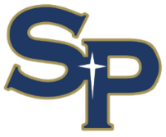                               March  2024                              March  2024                              March  2024                              March  2024                              March  2024SunMonTueWedThuFriSat1 2 38:30 am Sunday School &  Bible Classes  9:30 am Worship Service Scrip Day2:00-4:00 pm Adult Basketball 5:00 pm Bell Choir6:00 pm Adult Choir4 5 6:00 pm PTL Meeting6   6:30 am Men’s Bible                     Study Breakfast11:00 am Day School Chapel6:00 pm Salads & Appetizers Meal7:00 pm Lenten Service7   9:30am Thursday Morning Ladies Bible Study5:00 pm 8th Grade Public School Confirmation7:00 pm New MemberClass 2.08 9:30 am Preschool Chapel9 10   8:00 am Breakfast Potluck8:30 am Sunday School &  Bible Classes  9:30 am Worship Service with Communion5:00 pm Bell Choir6:00 pm Adult Choir11 12   13 11:00 am Day School Chapel6:00 pm Spaghetti Dinner7:00 pm Lenten Service14   9:30am Thursday Morning Ladies Bible Study9:30 am Preschool ChapelPre K/Kindergarten Round-up5:00 pm 8th Grade Public School Confirmation6:00 pm 2nd Thursday Bible Study in the Bethany Room 7:00 pm New MemberClass 2.015 7:00 pm Euchre’16 17      8:30 am Sunday School &  Bible Classes  9:30 am Worship Service 2:00-4:00 pm Adult Basketball 5:00 pm Bell Choir6:00 pm Adult Choir18 7:00 pm Board Meetings19 Parent/Teacher Conferences6:30 pm Board of Lay Ministry Mtg.20 6:30 am Men’s Bible Study Breakfast11:00 am Day School Chapel6:00 pm Potluck Dinner7:00 pm Lenten Service21   9:30am Thursday Morning Ladies Bible StudyParent/Teacher Conferences5:00 pm 8th Grade Public School Confirmation7:00 pm New MemberClass 2.022 9:30 am Preschool Chapel23 24 Palm Sunday8:30 am Sunday School &  Bible Classes  9:30 am Worship Service with Communion5:00 pm Bell Choir6:00 pm Adult Choir 25 7:00 pm Parish Planning Council26 27  6:30 am Men’s Bible study Breakfast11:00 Day School/Preschool chapel28 Maundy Thursday 9:30am Thursday Morning Ladies Bible Study7:00 pm Maundy Thursday Worship Service29 Good FridayNo SchoolSpring Break7:00 pm Good Friday Worship Service30 31 Easter Sunday7:00 am Easter Sonrise Service at  the Cemetery Chapel8:00 am Easter Breakfast9:30 am Festival Service with Communion   Altar Guild Attendant:  Deb Burcham  Altar Guild Attendant:  Deb Burcham  Altar Guild Attendant:  Deb Burcham  Altar Guild Attendant:  Deb Burcham  Altar Guild Attendant:  Deb Burcham  Altar Guild Attendant:  Deb Burcham